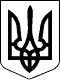 БЕРЕГІВСЬКА РАЙОННА ДЕРЖАВНА АДМІНІСТРАЦІЯЗАКАРПАТСЬКОЇ ОБЛАСТІР О З П О Р Я Д Ж Е Н Н Я__12.05.2021__                              Берегове                           №_____136_____Про  утворення тимчасової комісіїВідповідно до статей 6 і 39 Закону України „Про місцеві державні адміністрації”, з метою підвищення рівня безпеки дорожнього руху на автомобільних дорогах державного значення на території Берегівського району та видалення в смугах відводу аварійно-небезпечних дерев:1. Утворити тимчасову комісію для здійснення обстеження придорожніх смуг вздовж автомобільної дороги державного значення М-26 контрольно-пропускний пункт „Вилок” – Неветленфолу – контрольно-пропускний пункт „Дяково” на території Берегівського району (далі – комісія) у складі згідно з додатком.2. Комісії за результатами обстеження скласти відповідний акт.3. Контроль за виконанням цього розпорядження покласти на заступника голови райдержадміністрації Маргітича І.В..Голова державної адміністрації                                                     Ігор ВАНТЮХДодаток до розпорядження_12.05.2021  № 136СКЛАДтимчасової комісії для здійснення обстеження придорожніх смуг вздовж автомобільної дороги державного значення М-26 контрольно-пропускний пункт „Вилок” – Неветленфолу – контрольно-пропускний пункт „Дяково” на території Берегівського районуКерівник апарату державної адміністрації                                                           Нелі ТЕРЛЕЦЬКАГолова комісіїГолова комісіїМАРГІТИЧ Іван Володимировичзаступник голови державної адміністраціїЧлени комісії:Члени комісії:БІЛАК Владислав Миколайовичпровідний інженер лісового господарства ДП „Виноградівське лісове господарство” (за згодою)БОКАЧ Віктор Калманович  заступник голови Пийтерфолвівської сільської ради (за згодою)ДУРИДІВКА Євген Євгеновичзавідувач сектору інфраструктури відділу містобудування, архітектури та інфраструктури райдержадміністраціїЛЕНДЄЛАнатолій Івановичголовний спеціаліст відділу регулювання природокористування та розвитку заповідної справи департаменту екології та природних ресурсів облдержадміністрації (за згодою)МЕЗЕЇ Катерина Іванівнаначальник відділу земельних ресурсів Пийтерфолвівської сільської ради (за згодою)РУРИЧ Василь Андрійовичзаступник начальника служби автомобільних доріг у Закарпатській області (за згодою)СЕГЕВ Степан Ернестовичголовний інженер Виноградівського району електричних мереж ПрАТ „Закарпаттяобленерго” (за згодою)СУЛЕЙМАНОВ Рустам Адильовичмайстер дорожніх робіт товариства з обмеженою відповідальністю „ШБУ- (за згодою)           2ФУРИК Юрій Юрійовичголовний спеціаліст відділу оборонної роботи та цивільного захисту райдержадміністраціїШЕБЕЛА Олександр Михайловичпровідний інженер відділу технічного контролю Служби автомобільних доріг у Закарпатській області (за згодою)